平成29年9月吉日中越NST関係者各位中越ＮＳＴ摂食嚥下部門代表世話人医療法人誠心会　吉田病院院　長　　吉田　英毅中越NST摂食嚥下部門　第11回特別講習会のご案内時下，益々ご清栄のこととお慶び申し上げます．中越NST摂食嚥下部門の第11回特別講習会を下記の内容で行う事となりましたので，ご案内を申し上げます．これまでの講演会のアンケートで希望として挙げられていた認知症と摂食嚥下障害について水野先生よりご講演いただきたいと思います.嚥下機能はあまり低下が無いのに,認知症により食事が摂れないという問題には臨床や看護,介護で頻繁に直面するかと思われます.今回の講演が解決の糸口となるかもしれません.より大勢の皆様にご参加いただきたくご案内申し上げます.お忙しいとは存じますが,よろしくお願い致します.記日時：平成29年11月18日（土）　13 : 30　～　16 : 30　頃予定場所：長岡中央綜合病院　2Ｆ講堂（詳細別紙）対象：摂食嚥下障害に携わる職種内容：講演「認知症に対する栄養障害をどう克服するか？」医療法人社団 悦伝会 目白第二病院　副院長　水野 英彰　先生参加費：500円事前申し込み無しでの参加はお断りさせていただくことがあります。予めご了承ください申し込み締め切り：平成29年11月3日（金）申し込み・お問い合わせ先：立川綜合病院 管理栄養士 村越  E-mail : ytnym.eiyou@tatikawa.or.jp ①お名前　②職種　③所属施設　④懇親会参加の有無を明記の上お申込みください。　　当日の緊急のお問い合わせなど　TEL：0258-35-3700　（長岡中央綜合病院）※講習会終了後に長岡駅周辺（越後の風）で講師を囲んだ懇親会を予定しております。ご希望の方はあわせてお申込みください。以上協賛：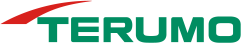 　　　テルモ株式会社【交通案内】
自家用車：北陸自動車道長岡Ｉ.Ｃから約１５分。当院隣接の外来駐車場をご利用ください。バス　　：長岡駅（東口４番線・大手口１０番線）バスのりばから乗車　約１０分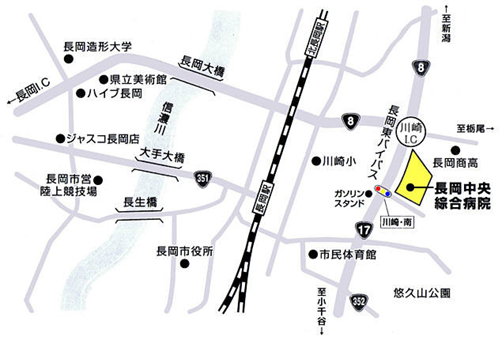 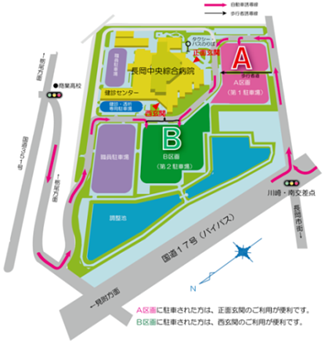 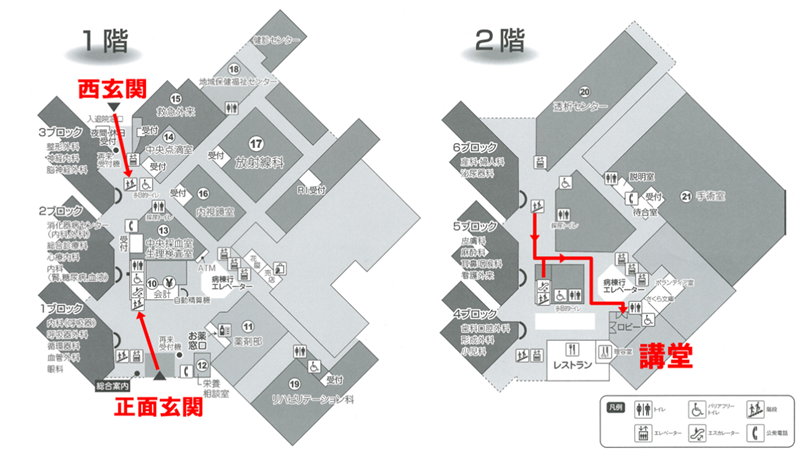 